Information om beräkning av riskklassificering och kontrolltidI kontrollförordning EU 2017/625 står det att den offentliga kontrollen ska vara riskbaserad. Den ska också genomföras regelbundet, och så ofta som är lämpligt med hänsyn till klarlagda risker och tidigare resultat från kontroller. Det framgår också att offentlig kontroll ska utföras utan förvarning, med undantag för revisioner eller liknande tillfällen.För att kontrollmyndigheten ska kunna uppfylla dessa krav på riskbaserad kontroll, har Livsmedelsverket utvecklat en modell för att klassa livsmedelsanläggningar. Modellen består av en riskmodul, en erfarenhetsmodul och en informationsmodul.Enligt livsmedelslagen (2006:804) ska livsmedelskontrollerna vara avgiftsfinansierad. Vilket innebär att det är dem som bedriver livsmedelsverksamhet som ska betala för den livsmedelskontroll som kommunen genomför på verksamhet. Avgiften ska täcka de kostnader som kommunen har för utförande av kontrollen. Timkostnaden beslutades av kommunfullmäktige 2019-11-14 § 132, till 1100 kr per timme och gäller från och med 1 januari 2020. RiskmodulenI riskmodulen värderas olika riskfaktorer som är kopplade till verksamheten i livsmedelsanläggningen. Riskklassningen baseras på att livsmedelsanläggningen får riskpoäng utifrån följande tre riskfaktorer: 1. Typ av verksamhet och livsmedel2. Produktionens storlek3. KonsumentgrupperRiskfaktor 1 - Typ av verksamhet och livsmedel*pastöriserad äggmassa eller råa ägg producerade i Sverige, Finland eller NorgeRiskfaktor 2 – Produktionens storlekRiskfaktor 3 – KonsumentgrupperAnläggningar som producerar livsmedel som huvudsakligen är avsedda att konsumeras av personer som tillhör känsliga konsumentgrupper tilldelas extra riskpoäng. Dessa grupper är mer utsatta för faror, eftersom de kan få allvarligare symptom och/eller tål lägre doser när det gäller de mikrobiologiska och kemiska farorna. Känsliga konsumentgrupper tilldelas tio extrapoäng, +10 p.Till de känsliga konsumentgrupperna räknas:• barn under 5 år• personer med nedsatt immunförsvar (patienter på sjukhus, boende i äldreboende, gravida)• personer med livsmedelsrelaterad allergi eller annan överkänslighet mot livsmedelBeräkning av riskklassSumman av poängen från de tre riskfaktorerna ligger till grund för placering i en riskklass, vilket därefter utgör en del av bestämningen av kontrolltiden enligt följande tabell.InformationsmodulenEn del av kontrollen har som syfte att motverka att konsumenter blir lurade eller vilseledda av exempelvis den information som kopplas till produkten. Därför ska man också beräkna hur mycket tid som behövs för att kontrollera detta. På samtliga livsmedelsanläggningar är det dessutom viktigt att kontrollera att det finns fungerande spårbarhets- och återkallelserutiner.Tillägget anges i timmar och adderas till den tid som man fick i riskmodulen.1Till exempel meny. ErfarenhetsmodulenI samband med klassningen av en livsmedelsanläggning ska även hänsyn tas till de erfarenheter myndigheten har fått från den offentliga kontrollen vid anläggningen. Den klassning som skett med hjälp av riskmodulen och informationsmodulen kompletteras alltså med erfarenheter från tidigare kontroller. Kontrollmyndigheten ska göra en bedömning av den aktuella verksamhetens kontrollbehov, om den är tillräcklig eller om den ska minska eller öka. Detta ger en indelning i 3 olika klasser benämnda A, B och C. Första gången en verksamhet klassas placeras den i erfarenhetsklass B (normalläget).Erfarenhetsklassens tidsfaktor:A = Minskad kontroll i förhållande till normalläget - ger en tidsfaktor på 0,5B = Normalläget - ger en tidsfaktor på 1C = Förstärkt kontroll i förhållande till normalläget - ger en tidsfaktor på 1,5Beräkning av kontrolltidDe tre modulerna ger information som används för att beräkna den årliga kontrolltiden. Tiden från riskmodulen och kontrolltidstillägget från informationsmodulen adderas. Summan multipliceras med erfarenhetsklassens tidsfaktor:(Riskmodul + Informationsmodul) · Erfarenhetsmodul = KontrolltidKontrolltiden påverkar i sin tur den årliga kontrollavgiften.Beräkning av årlig kontrollavgiftDen årliga avgiften beräknas genom att multiplicera den kontrolltid som riskklassningen har gett med den av kommunfullmäktige beslutade timtaxan. För närvarande har Ljusdals kommun en timavgift på 1100 kr/ tim.Kontrolltid · Timavgift = Årlig kontrollavgiftExtrakontrollBegreppet extra offentlig kontroll försvinner i och med att kontrollförordning EU 2017/625 träder i kraft 1 januari 2020. De åtgärder som omfattades av extra offentlig kontroll, det vill säga när en verksamhet uppvisade brister, kommer i stället att omfattas av begreppet uppföljande kontroll. Information om hur avgiften faktureras finns på kommunens hemsida www.ljusdal.se.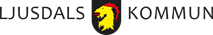 SamhällsserviceförvaltningenMiljöenhetenBilaga 1. Högrisk45 pTillagning av rätter från rått kött/rått fjäderfä, grillning av kyckling, tillagning av kebab eller pizza med köttfärs, stekning av hamburgare. Nedkylning efter tillagning/varmhållning. Groddning av t.ex. mungbönor eller alfalfa. Tillverkning av hel eller halvkonserver. Tillverkning av konsumtionsmjölk, ost, fil, smör och mjölkpulver från opastöriserad mjölk. Tillagning av kalvdans, pannkakor och ostkaka från opastöriserad mjölk. Bearbetning av råa ägg från andra länder än*. Tillverkning av vacuumpackad gravad/rökt fisk. Slakt. Tillverkning av fermenterad korv, falukorv, bacon, rökt skinka/kalkon. Förpackning av grönsaker i modifierad atmosfär.Mellanrisk35 pTillagning av fiskrätter, tillverkning av sushi, bitning av fisk, paketering av fisk. Tillagning av rätter som innehåller ägg*, pastöriserad mjölk/mjölkpulver t.ex. paj, pannkakor, våfflor. Tillverkning av sallad, pastasallad, smörgåstårtor, smörgåsar, uppskärning av grönsaker. Tillverkning av gräddtårtor, bakelser. Tillagning av vegetariska rätter samt kokning av pasta, potatis, ris. Varmhållning med efterföljande servering, transport av varmhållna livsmedel för konsumtion på annan plats. Återuppvärmning med efterföljande servering. Värma förbehandlade produkter, t ex korv, förstekta hamburgare, köttbullar. Delning och rivning av ost, skivning av charkprodukter. Tillverkning av glass, fil, smör, ost och mjölkpulver från pastöriserade produkter (mjölk och ägg). Marinering eller styckning av kött, malning av köttfärs. Äggpackeri med tvätt.Lågrisk15 pTransport av kylvaror/kyld mat. Kylförvaring, försäljning av kylvaror. Försäljning av mjukglass/kulglass. Upptining. Tillverkning av sylt/saft/marmelad. Tillverkning/förpackning av kosttillskott. Blanchering och infrysning av grönsaker, infrysning av bär. Infrysning av rått kött/rått fjäderfä/rå fisk.Mycket låg
risk5 pTransport av frysvaror/fryst mat. Frysförvaring, försäljning av frysta livsmedel. Försäljning av godis/förpackad glass/snacks. Försäljning/förvaring av frukt/grönsaker. Bakning av matbröd/hårt bröd/kakor. Försäljning av kosttillskott. Uppvärmning av frysta färdiga rätter för direkt försäljning, t ex paj, pizza, lasagne. Tvättning av potatis, förpackning av frukt/grönsaker. Äggpackeri utan tvätt. Tillverkning av förpackat vatten, öl, läsk, godis, strösocker, rostning av kaffe, malning av mjöl.StorlekRisk 
poängKonsumenter/Portioner per dagAntal sysselsatta(årsarbetskrafter)Ton utgåendeprodukt per årTon mottagen mjölk per årMycket stor55 p> 250 000> 10 000>100 000Stor45 p>25 000 – 250 000> 30> 1 000 – 10 000>10 000 – 100 000Mellan35 p> 2 5000 – 25 000> 10 – 30> 100 – 1 000>1000 – 10 000Liten25 p> 250 – 2 500> 3 – 10> 10 - 100>100 – 1000Mycket liten (I)15 p> 80 – 250> 2 - 3> 3 - 10>10 – 100 Mycket liten (II)10 p> 25 – 80> 1 - 2> 1 - 3-Ytterst liten5 p≤ 25≤ 1≤ 1≤10RiskklassRiskpoängRiskmodulens tid1≥ 10026290203801447010560-6566554735-5028≤ 301Orsak till kontrollbehov vid anläggningenStorlekKontroltids-tillägg (tim)Exempel på verksamhetUtformar märkning samt märker/förpackar livsmedelmycket storstor8Industri utan huvudkontorImportör som översätter märkningButik med egen tillverkning 
av ex. matlådorUtformar märkning samt märker/förpackar livsmedelmellanliten6Industri utan huvudkontorImportör som översätter märkningButik med egen tillverkning 
av ex. matlådorUtformar märkning samt märker/förpackar livsmedelmycket liten (I)mycket liten (II)ytterst liten2Industri utan huvudkontorImportör som översätter märkningButik med egen tillverkning 
av ex. matlådorUtformar märkning men märker/förpackar inteoberoendeKontrolltid anpassas efter behovHuvudkontorImportör som tar in färdigmärkta livsmedelMatmäklareUtformar inte märkning men märker/förpackar livsmedelmycket storstor4LegotillverkareFöretag som märker men får färdigt märkningsunderlagButik med egen tillverkning men centralstyrd märkning (grillad kyckling/bake off)Utformar inte märkning men märker/förpackar livsmedelmellanliten3LegotillverkareFöretag som märker men får färdigt märkningsunderlagButik med egen tillverkning men centralstyrd märkning (grillad kyckling/bake off)Utformar inte märkning men märker/förpackar livsmedelmycket liten (I)mycket liten (II)ytterst liten1LegotillverkareFöretag som märker men får färdigt märkningsunderlagButik med egen tillverkning men centralstyrd märkning (grillad kyckling/bake off)Utformar presentation1 men märker/förpackar inte livsmedeloberoende1Fristående restaurangerCateringverksamhetE-handelUtformar inte presentation och märker/förpackar inteoberoende0FranchiserestaurangButik med enbart förpackade livsmedelSkola med centralt framtagen matsedelKyl-/fryshus